Name: ___________________Magnetic Non- Magnetic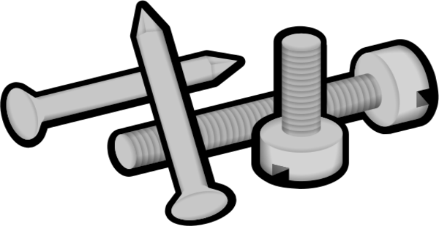 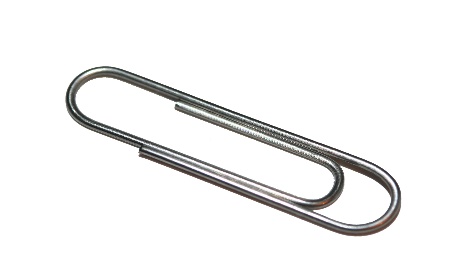 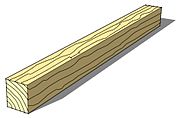 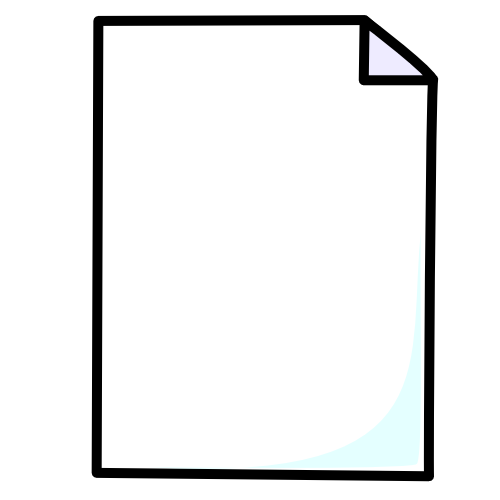 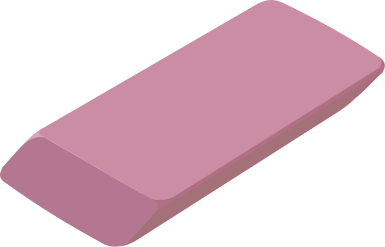 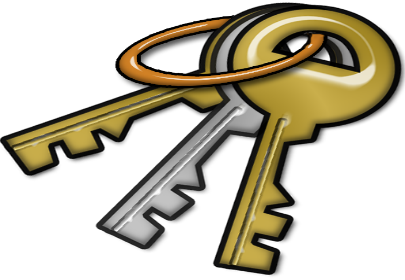 